Robert Smith Sushi Chef[Today’s Date][341 Company Address]
[Company City, State xxxxx]
[(xxx) xxx-xxxx]
[hiring.manager@gmail.com]Dear [Mr./Mrs./Ms.] [Hiring Manager’s Name],Kindly accept this letter as my request for the open Sushi Chef role currently available with *** as advertised on ***. My 8+ years of experience working as a Sushi Chef in various hospitality sectors, exemplary communication skills, and my deep knowledge of cooking and presentation skills prepares me perfectly for this role. On reviewing my enclosed resume, you will be convinced that I am well-trained and versed in both Japanese and American Sushi styles. Previously I worked as a culinary strategist and as a gourmet manager at **** for 3 years, where I hired, trained, and taught junior cooks the correct procedure of cooking and food display techniques. I am aware of the legal requirements of kitchen cleanliness, safety protocols, chemical safety, and fire procedures and care requirements. Moreover, I am passionate about local ingredients and seafood, and I also am well-versed in creating unique and delicious menu items. My ability to collaborate and work with other team members helps me to achieve the goals set by the facility. And, I always look for ways where I can improve my sushi-making process a provide a great dining experience to our guests. I welcome the opportunity to meet you in person at your earliest convenience so that we can discuss your need and my qualification. Thank you for your time and consideration. Sincerely, [Your Name]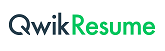          © This Free Cover Letter is the copyright of Qwikresume.com. Usage Guidelines